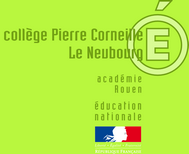 Les responsablesParcours scolaireInclusionsEmploi du tempsTemps plein  :  24h30	Temps partiel  ► Volume horaire des inclusions : 9h00► Volume horaire sur l’ULIS : 15h30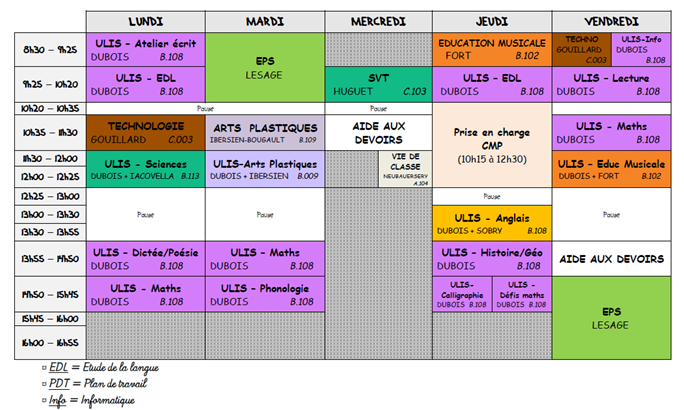 Profil de l’élèveSouhaits et projets de l’élèveBesoins éducatifs particuliersPèreBelle-MèreNom et prénomAdresseTéléphoneFixe : Port : Fixe : Port :RestaurationRestaurationTransportTransportTransportTransportexterne : 	demi-pensionnaire : 	occasionnellement : 	externe : 	demi-pensionnaire : 	occasionnellement : 	taxi : 	transport scolaire :	à pied :	taxi : 	transport scolaire :	à pied :	bus ligne régulière :	bicyclette :	autre : 	bus ligne régulière :	bicyclette :	autre : 	Prises en charge extérieuresPrises en charge extérieuresPrises en charge extérieuresPrises en charge extérieuresPrises en charge extérieuresPrises en charge extérieuresSESSAD (type de suivi) : 	Psychologue : 	orthophonie : 	SESSAD (type de suivi) : 	Psychologue : 	orthophonie : 	kinésithérapie : 	Psychomotricité : 	CMP : 	jeudi de 10h15 à 12h00kinésithérapie : 	Psychomotricité : 	CMP : 	jeudi de 10h15 à 12h00autres : 	AEMO : 	suivis à prévoir : 	autres : 	AEMO : 	suivis à prévoir : 	Année scolaireEtablissementClasse de référenceaccompagnements2014/2015Collège Pierre Corneille(Le Neubourg)6èmeAVS-Co2013/20142012/20132011/20122010/20112009/20102008/20092007/20082006/2007Matière(s)Volume horaireObjectifsSVT1h00- acquérir les compétences des Paliers 2 et 3 (pour celles que N. sera à même d’atteindre)- prendre sa place au sein de la classe- participer aux échanges, aux débats, à la vie de classeTechnologie1h30- acquérir les compétences des Paliers 2 et 3 (pour celles que N. sera à même d’atteindre)- prendre sa place au sein de la classe- participer aux échanges, aux débats, à la vie de classeEPS4h00- acquérir les compétences des Paliers 2 et 3 (pour celles que N. sera à même d’atteindre)- prendre sa place au sein de la classe- participer aux échanges, aux débats, à la vie de classeEducation Musicale1h00- acquérir les compétences des Paliers 2 et 3 (pour celles que N. sera à même d’atteindre)- prendre sa place au sein de la classe- participer aux échanges, aux débats, à la vie de classeArts Plastiques1h00- acquérir les compétences des Paliers 2 et 3 (pour celles que N. sera à même d’atteindre)- prendre sa place au sein de la classe- participer aux échanges, aux débats, à la vie de classeVie de classe0h30- acquérir les compétences des Paliers 2 et 3 (pour celles que N. sera à même d’atteindre)- prendre sa place au sein de la classe- participer aux échanges, aux débats, à la vie de classeCaractéristiques de son handicapConséquences sur sa scolarisationAdaptations pédagogiquesProfil psychotique avec un retard dans les acquisitions scolaires - grande rigidité face aux règles- angoissé devant chaque situation nouvelle- besoin d’être rassuré- des compétences à cheval entre les paliers 1 et 2- fiche de synthèse pour sensibiliser les collègues à ses difficultés et proposer différentes adaptations pédagogiques- Point réguliers avec l’AVS et les professeurs- Inclusions dans les domaines où il se sent à l’aise- L’inscrire dans la même classe qu’A, élève qu’il connait bien- Lui donner de forts repères dans le collègeCompétences sociales et civiques / AutonomiePoints d’appuiDifficultésCompétences / ObjectifsMoyens mis en œuvreCompétences sociales et civiques / Autonomie Respect des règles- connait et respecte l’ensemble des règles Rapport aux autres- parle facilement avec les autres jeunes- peut travailler avec d’autres élèves- bien intégré dans sa classe et sur l’ULIS Rapport aux  activités- montre de l’intérêt pour les apprentissages- travail sérieux Autonomie- peut travailler en autonomie lorsque les consignes sont comprises- a pris ses repères dans le collège Respect des règles- rigidité face aux règles Rapport aux autres- peut « sermonner » ses camarades- encore fragile, manque de défenses Rapport aux  activités- pose plusieurs fois les mêmes questions afin d’être rassuré- a besoin qu’on lui réexplique plusieurs fois les consignes Autonomie- besoin de l’adulte pour être rassuré, pour réexpliquer- AVS ou photocopies nécessaires pour les traces écrites des cours dans les inclusions- difficultés à gérer ses affaires de classe  Respecter les règles de la vie collective (P2)- Apprendre à être plus souple face aux règles  Accepter toutes les différences (P3)- Respecter l’autre dans ses différences Respecter des consignes simples en autonomie (P2)- Comprendre et reformuler une consigne- Suivre une consigne en respectant le temps nécessaire à la réalisation du travail Dialoguer avec N., lui faire comprendre que les autres peuvent faire des erreurs et qu’il ne faut pas systématiquement « dénoncer » les petits débordements Mise en place du Plan de travail pour travailler l’autonomie, notamment face aux consignes Favoriser l’inclusion sur des ateliers extra-scolaires, pour favoriser les échanges avec d’autres élèves Ateliers informatiques pour développer l’autonomieCompétences sociales et civiques / Autonomie Respect des règles- connait et respecte l’ensemble des règles Rapport aux autres- parle facilement avec les autres jeunes- peut travailler avec d’autres élèves- bien intégré dans sa classe et sur l’ULIS Rapport aux  activités- montre de l’intérêt pour les apprentissages- travail sérieux Autonomie- peut travailler en autonomie lorsque les consignes sont comprises- a pris ses repères dans le collège Respect des règles- rigidité face aux règles Rapport aux autres- peut « sermonner » ses camarades- encore fragile, manque de défenses Rapport aux  activités- pose plusieurs fois les mêmes questions afin d’être rassuré- a besoin qu’on lui réexplique plusieurs fois les consignes Autonomie- besoin de l’adulte pour être rassuré, pour réexpliquer- AVS ou photocopies nécessaires pour les traces écrites des cours dans les inclusions- difficultés à gérer ses affaires de classe  Respecter les règles de la vie collective (P2)- Apprendre à être plus souple face aux règles  Accepter toutes les différences (P3)- Respecter l’autre dans ses différences Respecter des consignes simples en autonomie (P2)- Comprendre et reformuler une consigne- Suivre une consigne en respectant le temps nécessaire à la réalisation du travail Dialoguer avec N., lui faire comprendre que les autres peuvent faire des erreurs et qu’il ne faut pas systématiquement « dénoncer » les petits débordements Mise en place du Plan de travail pour travailler l’autonomie, notamment face aux consignes Favoriser l’inclusion sur des ateliers extra-scolaires, pour favoriser les échanges avec d’autres élèves Ateliers informatiques pour développer l’autonomieMaîtrise de la langue françaisePoints d’appuiDifficultésCompétences / ObjectifsMoyens mis en œuvreMaîtrise de la langue française Langage oral- langage structuré avec un vocabulaire assez varié- bonne participation à l’oral- sait prendre position Lecture- lit des textes courts- bonne compréhension globale Ecriture- peut produire quelques phrases avec une structure simple- Ecrit soigné Etude de la langue- des acquis de niveau P1/début palier 2 Langage oral-  Lecture- manque de fluidité dans la lecture Ecriture- copie lente- difficulté à rester sur les lignes de sa feuille- production encore pauvre Etude de la langue- difficulté à orthographier les mots inconnus- orthographe grammaticale mal maitrisée Lire avec aisance un texte (P2) Ecrire de manière autonome un texte de 5 à 10 lignes (P1) Copier un texte court sans erreur dans une écriture cursive lisible et avec une  présentation soignée (P1) Maîtriser l’orthographe grammaticale et lexicale (P2)- Orthographier sans erreur les formes conjuguées apprises  Lecture sur des textes adaptés Elaboration d’affiches pour la classe (travail sur la mise en page, le placement des mots) Atelier calligraphie le jeudi Dictées de mots le lundi et mise en place de plusieurs créneaux d’étude de la langue Ateliers d’écritures le lundiMaîtrise de la langue française Langage oral- langage structuré avec un vocabulaire assez varié- bonne participation à l’oral- sait prendre position Lecture- lit des textes courts- bonne compréhension globale Ecriture- peut produire quelques phrases avec une structure simple- Ecrit soigné Etude de la langue- des acquis de niveau P1/début palier 2 Langage oral-  Lecture- manque de fluidité dans la lecture Ecriture- copie lente- difficulté à rester sur les lignes de sa feuille- production encore pauvre Etude de la langue- difficulté à orthographier les mots inconnus- orthographe grammaticale mal maitrisée Lire avec aisance un texte (P2) Ecrire de manière autonome un texte de 5 à 10 lignes (P1) Copier un texte court sans erreur dans une écriture cursive lisible et avec une  présentation soignée (P1) Maîtriser l’orthographe grammaticale et lexicale (P2)- Orthographier sans erreur les formes conjuguées apprises  Lecture sur des textes adaptés Elaboration d’affiches pour la classe (travail sur la mise en page, le placement des mots) Atelier calligraphie le jeudi Dictées de mots le lundi et mise en place de plusieurs créneaux d’étude de la langue Ateliers d’écritures le lundiMathématiquesPoints d’appuiDifficultésCompétences / ObjectifsMoyens mis en œuvreMathématiques Numération- Connait les nombres jusqu’à 9 999 Calcul- maitrise les techniques de l’addition et soustraction avec retenue, multiplication à 1 chiffre Géométrie / Mesures- Connaît les formes de base- Utilise l’euro avec les centimes- Mesure des segments avec le mm Problèmes- peut résoudre un problème simple de type additif- lit et interprète un tableau, un graphique simple Numération- Ne connait pas les grands nombres  Calcul- ne connait pas ses doubles et ses moitiés Géométrie / Mesures- Lecture de  l’heure non acquise- difficulté à tracer des figures par symétrie Problèmes- compréhension d’énoncés- choix de la bonne opération Ecrire, nommer, comparer et utiliser les nombres entiers (P2)- Connaître les grands nombres Connaitre les doubles et les moitiés de nombres d’usage courant (P1) Utiliser la règle, l’équerre et le compas pour vérifier lanature de figures planes usuelles et les construireavec soin et précision (P2)-  Tracer, sur papier quadrillé, la figure  symétrique d’une figure donnée par rapport à une droite donnée Utiliser les unités de mesures usuelles (P2)- maitriser la lecture de l’heure Résoudre des problèmes relevant de l’addition, soustraction et multiplication (P1)- Résoudre des problèmes simples à une, puis plusieurs opérations  Séances de calcul mental et réfléchi le lundi Séquence sur les grands nombres, la symétrie et la lecture de l’heure durant l’année  Plan de travail en mathématiques pour travailler ces différentes compétences Analyser des problèmes de recherche simple (travail à partir du livre ERMEL CE1)Mathématiques Numération- Connait les nombres jusqu’à 9 999 Calcul- maitrise les techniques de l’addition et soustraction avec retenue, multiplication à 1 chiffre Géométrie / Mesures- Connaît les formes de base- Utilise l’euro avec les centimes- Mesure des segments avec le mm Problèmes- peut résoudre un problème simple de type additif- lit et interprète un tableau, un graphique simple Numération- Ne connait pas les grands nombres  Calcul- ne connait pas ses doubles et ses moitiés Géométrie / Mesures- Lecture de  l’heure non acquise- difficulté à tracer des figures par symétrie Problèmes- compréhension d’énoncés- choix de la bonne opération Ecrire, nommer, comparer et utiliser les nombres entiers (P2)- Connaître les grands nombres Connaitre les doubles et les moitiés de nombres d’usage courant (P1) Utiliser la règle, l’équerre et le compas pour vérifier lanature de figures planes usuelles et les construireavec soin et précision (P2)-  Tracer, sur papier quadrillé, la figure  symétrique d’une figure donnée par rapport à une droite donnée Utiliser les unités de mesures usuelles (P2)- maitriser la lecture de l’heure Résoudre des problèmes relevant de l’addition, soustraction et multiplication (P1)- Résoudre des problèmes simples à une, puis plusieurs opérations  Séances de calcul mental et réfléchi le lundi Séquence sur les grands nombres, la symétrie et la lecture de l’heure durant l’année  Plan de travail en mathématiques pour travailler ces différentes compétences Analyser des problèmes de recherche simple (travail à partir du livre ERMEL CE1)Avec l’apprenantAvec sa familleAvec l'équipe- Participation de l’élève à l’élaboration de son projet- Cahier de défis et de réussites pour suivre les progrès- Evaluations sommatives en fin de séquence- Suivi régulier grâce au cahier de correspondance- Mise en place de plusieurs rendez-vous dans l’année afin de faire le point et de présenter le projet individuel de l’élève- Rencontre avant la rentrée pour faire le point- Bulletin Scolaires chaque trimestre- Point réguliers sur des temps de récréation, du midi ou par e-mails- Une réunion d’ESS pour faire le point sur l'élève- Conseils de classe